         В целях приведения в соответствие с пунктом 2 Распоряжения Правительства от 20.05.2019 № 273 «О внесении изменений в распоряжение Правительства Ростовской области от 21.05.2018  №567 «Об утверждении Плана мероприятий по росту доходного потенциала Ростовской области, оптимизации расходов областного бюджета и сокращению государственного долга Ростовской области до 2020 года» нормативных правовых актов органов местного самоуправления и в соответствии с Соглашением от 26.04.2019 г. № 7/3д о предоставлении дотации на выравнивание бюджетной обеспеченности поселений из областного бюджета бюджету Краснооктябрьского сельского поселения Веселовского района               ПОСТАНОВЛЯЮ:Утвердить «План мероприятий по росту доходного потенциала оптимизации расходов и сокращению муниципального долга муниципального образования «Краснооктябрьское сельское поселение» до 2024 года согласно приложению №1.Установить на 2018 – 2024 годы запрет на увеличение численности муниципальных служащих в Администрации Краснооктябрьского сельского поселения.Сектору экономики и финансов Администрации Краснооктябрьского сельского поселения обеспечить соблюдение установленного Правительством Ростовской области норматива формирования расходов на содержание органов местного самоуправления.    Настоящее постановление вступает в силу со дня его подписания.Признать утратившими силу Постановление  № 73 от 26.09.2018 «Об утверждении Плана мероприятий по росту доходного потенциала муниципального образования «Краснооктябрьское сельское поселение» до 2020 года», Постановление  № 95 от 09.10.2018 «Об утверждении Плана мероприятий по росту доходного потенциала, оптимизации расходов и сокращению муниципального долга муниципального образования Администрации Краснооктябрьского сельского поселения до 2020 года»          6.   Контроль за выполнением настоящего распоряжения возложить на начальника сектора экономики и финансов Скороходову С.И.Глава Администрации Краснооктябрьского сельского поселения                                                                           О.И.КурицаПриложение №1к постановлению Администрации Краснооктябрьского сельского поселенияот 10.06.2019 года №71Планмероприятий по росту доходного потенциала,оптимизации расходов и сокращению муниципального долгаАдминистрации Краснооктябрьского сельского поселения до 2024 годаНачальник сектора экономики и финансов                                                             С.И. Скороходова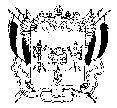 АДМИНИСТРАЦИЯ КРАСНООКТЯБРЬСКОГО СЕЛЬСКОГО ПОСЕЛЕНИЯВЕСЕЛОВСКОГО РАЙОНА РОСТОВСКОЙ ОБЛАСТИ	_____________________________________________________________________ПОСТАНОВЛЕНИЕ № 7110 июня 2019 года                                                                        х. Красный Октябрь           Об утверждении Планамероприятий по росту доходного потенциала,оптимизации расходов и сокращению муниципального долгаАдминистрации Краснооктябрьского сельского поселения до 2024 года№ п/пНаименование мероприятияОтветственный исполнительСрок (периодичность) исполненияФинансовая оценка (бюджетный эффект), тыс.рублей*Финансовая оценка (бюджетный эффект), тыс.рублей*Финансовая оценка (бюджетный эффект), тыс.рублей*Финансовая оценка (бюджетный эффект), тыс.рублей*Финансовая оценка (бюджетный эффект), тыс.рублей*Финансовая оценка (бюджетный эффект), тыс.рублей*№ п/пНаименование мероприятияОтветственный исполнительСрок (периодичность) исполнения2019 2020 2021 20222023202412345678910Мероприятия по созданию условий для развития налогооблагаемой базы  бюджета   Краснооктябрьского сельского поселения Веселовского районаМероприятия по созданию условий для развития налогооблагаемой базы  бюджета   Краснооктябрьского сельского поселения Веселовского районаМероприятия по созданию условий для развития налогооблагаемой базы  бюджета   Краснооктябрьского сельского поселения Веселовского районаМероприятия по созданию условий для развития налогооблагаемой базы  бюджета   Краснооктябрьского сельского поселения Веселовского районаМероприятия по созданию условий для развития налогооблагаемой базы  бюджета   Краснооктябрьского сельского поселения Веселовского районаМероприятия по созданию условий для развития налогооблагаемой базы  бюджета   Краснооктябрьского сельского поселения Веселовского районаМероприятия по созданию условий для развития налогооблагаемой базы  бюджета   Краснооктябрьского сельского поселения Веселовского районаМероприятия по созданию условий для развития налогооблагаемой базы  бюджета   Краснооктябрьского сельского поселения Веселовского районаМероприятия по созданию условий для развития налогооблагаемой базы  бюджета   Краснооктябрьского сельского поселения Веселовского районаМероприятия по созданию условий для развития налогооблагаемой базы  бюджета   Краснооктябрьского сельского поселения Веселовского района1.1Проведение мероприятий по снижению неформальной занятости населения, легализации  «серой» заработной платыАдминистрация Краснооктябрьского сельского поселения  На постоянной основе12,212,713,213,413,613,7   II.              Мероприятия в части повышения собираемости налоговых доходов  и снижения задолженности по налоговым                  доходам бюджета Краснооктябрьского сельского поселения Веселовского района   II.              Мероприятия в части повышения собираемости налоговых доходов  и снижения задолженности по налоговым                  доходам бюджета Краснооктябрьского сельского поселения Веселовского района   II.              Мероприятия в части повышения собираемости налоговых доходов  и снижения задолженности по налоговым                  доходам бюджета Краснооктябрьского сельского поселения Веселовского района   II.              Мероприятия в части повышения собираемости налоговых доходов  и снижения задолженности по налоговым                  доходам бюджета Краснооктябрьского сельского поселения Веселовского района   II.              Мероприятия в части повышения собираемости налоговых доходов  и снижения задолженности по налоговым                  доходам бюджета Краснооктябрьского сельского поселения Веселовского района   II.              Мероприятия в части повышения собираемости налоговых доходов  и снижения задолженности по налоговым                  доходам бюджета Краснооктябрьского сельского поселения Веселовского района   II.              Мероприятия в части повышения собираемости налоговых доходов  и снижения задолженности по налоговым                  доходам бюджета Краснооктябрьского сельского поселения Веселовского района   II.              Мероприятия в части повышения собираемости налоговых доходов  и снижения задолженности по налоговым                  доходам бюджета Краснооктябрьского сельского поселения Веселовского района   II.              Мероприятия в части повышения собираемости налоговых доходов  и снижения задолженности по налоговым                  доходам бюджета Краснооктябрьского сельского поселения Веселовского района   II.              Мероприятия в части повышения собираемости налоговых доходов  и снижения задолженности по налоговым                  доходам бюджета Краснооктябрьского сельского поселения Веселовского района2.1.Организация работы с крупными организациями работодателями по информированию работников о необходимости своевременной оплаты налоговСектор экономики и финансов Администрации Краснооктябрьского сельского поселенияна постоянной основе15,015,616,216,416,616,72.2 Проведение заседаний Координационного совета по вопросам собираемости налоговых платежей и других обязательных платежей, принятие мер по погашению задолженности по налоговым платежам в бюджет Краснооктябрьского сельского поселения Веселовского района. Обеспечение взаимодействия с Межрайонной ИФНС России №13по Ростовской области в целях повышения собираемости налоговых доходовСектор экономики и финансов Администрации Краснооктябрьского сельского поселенияна постоянной основе18,319,119,82020,220,4III.                Направления по оптимизации расходов бюджета Краснооктябрьского сельского поселенияIII.                Направления по оптимизации расходов бюджета Краснооктябрьского сельского поселенияIII.                Направления по оптимизации расходов бюджета Краснооктябрьского сельского поселенияIII.                Направления по оптимизации расходов бюджета Краснооктябрьского сельского поселенияIII.                Направления по оптимизации расходов бюджета Краснооктябрьского сельского поселенияIII.                Направления по оптимизации расходов бюджета Краснооктябрьского сельского поселенияIII.                Направления по оптимизации расходов бюджета Краснооктябрьского сельского поселенияIII.                Направления по оптимизации расходов бюджета Краснооктябрьского сельского поселенияIII.                Направления по оптимизации расходов бюджета Краснооктябрьского сельского поселенияIII.                Направления по оптимизации расходов бюджета Краснооктябрьского сельского поселения3.1.Анализ эффективности использования имущества, находящегося в собственности Администрации Краснооктябрьского сельского поселения, в рамках установленных полномочийОбщий отдел (специалист по земельным и имущественным отношениям)ежегодно30,031,232,532,732,940,0